Pacov (část obce Říčany) dnesV roce 2011 měl Pacov 683 obyvatel a bylo zde evidováno 404 adres. Patří pod obec Říčany, spravuje ho osadní výbor. Říčany byly v šetření společnosti Obce v datech vyhodnoceny jako „nejlepší místo k životu“. V některých otázkách dosáhly nejvyššího počtu bodů na desetibodové stupnici, jiné služby jsou tu však téměř nedostupné.V čem se podle vás Pacov od Říčan liší?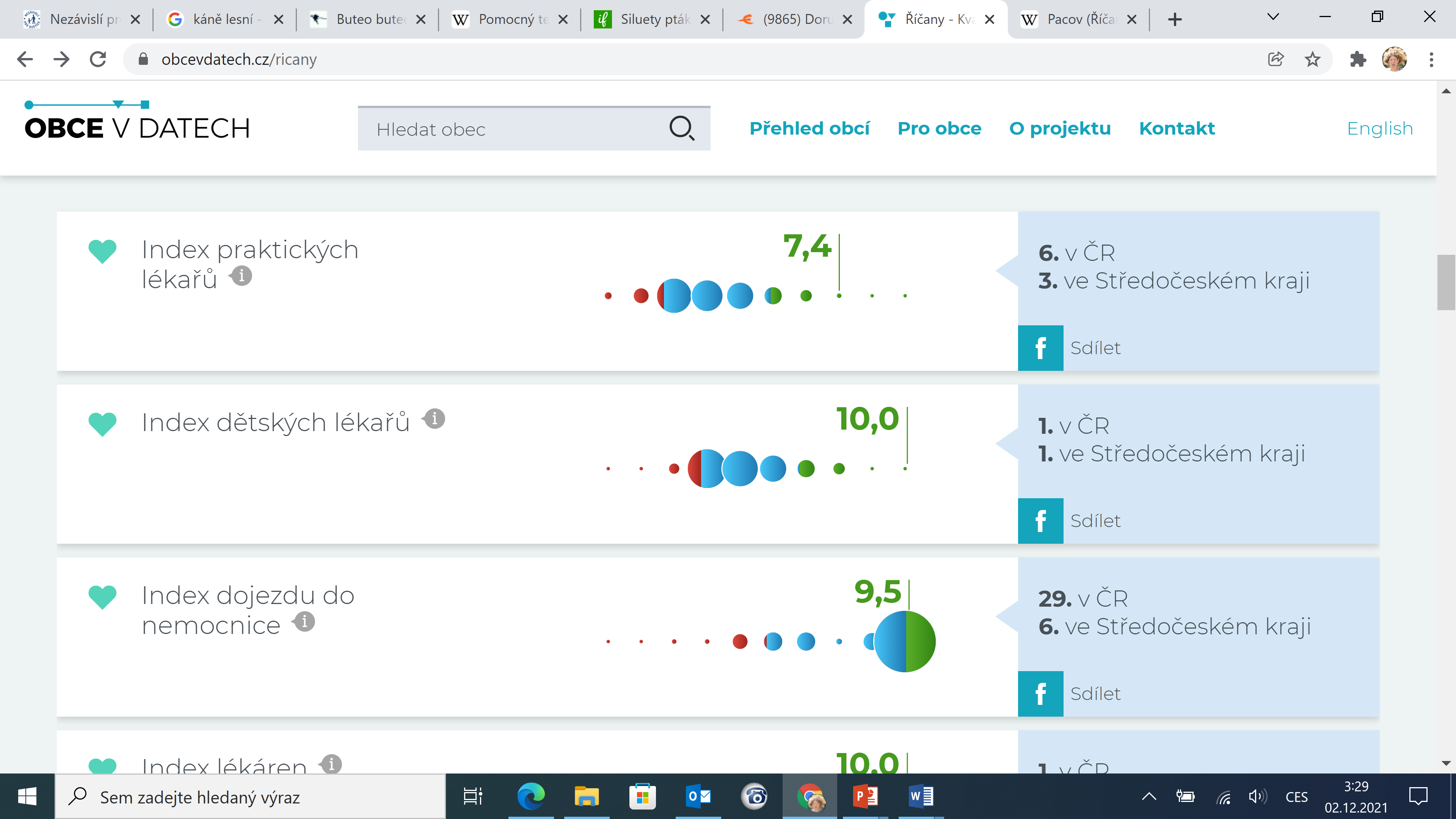 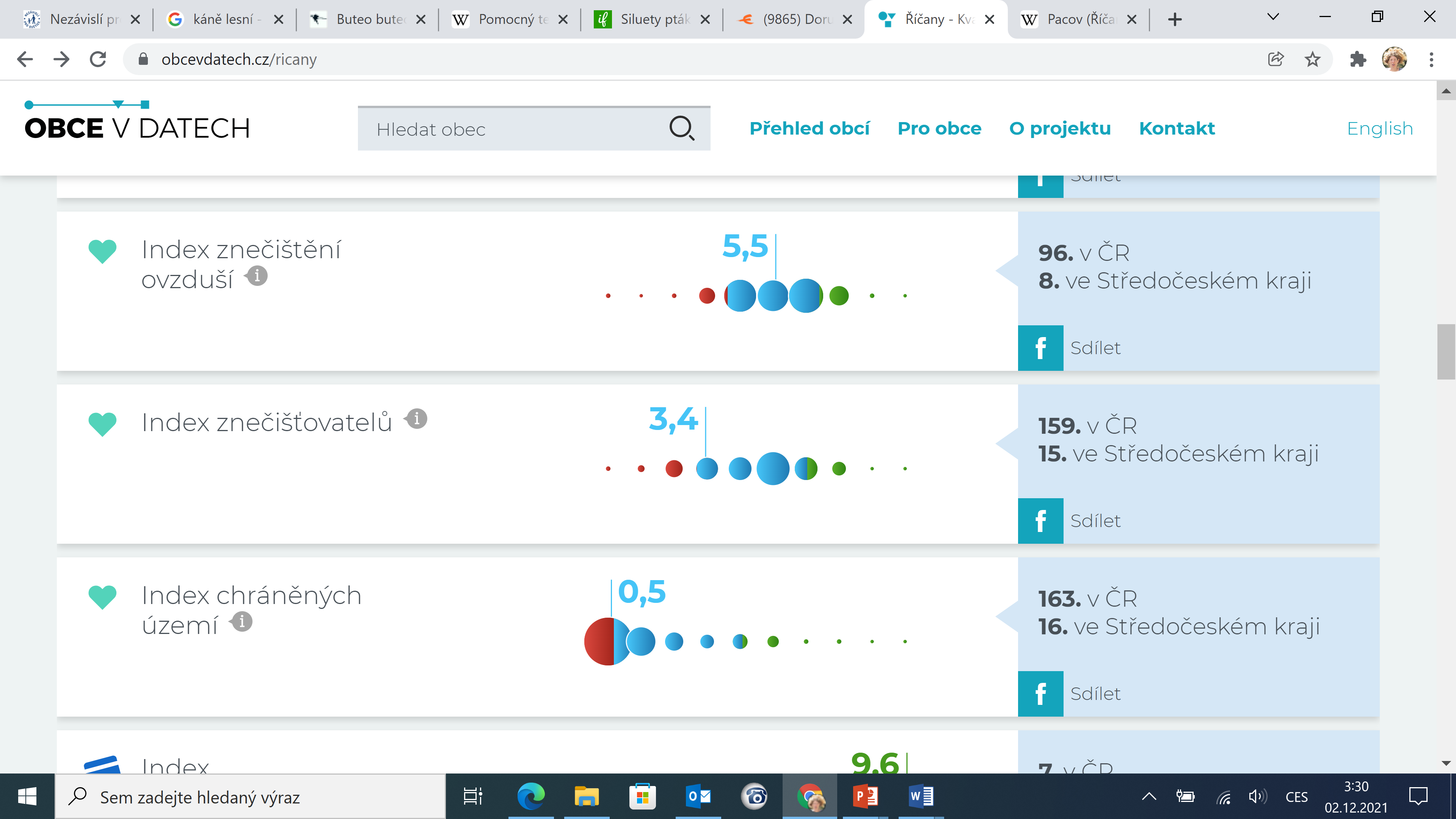 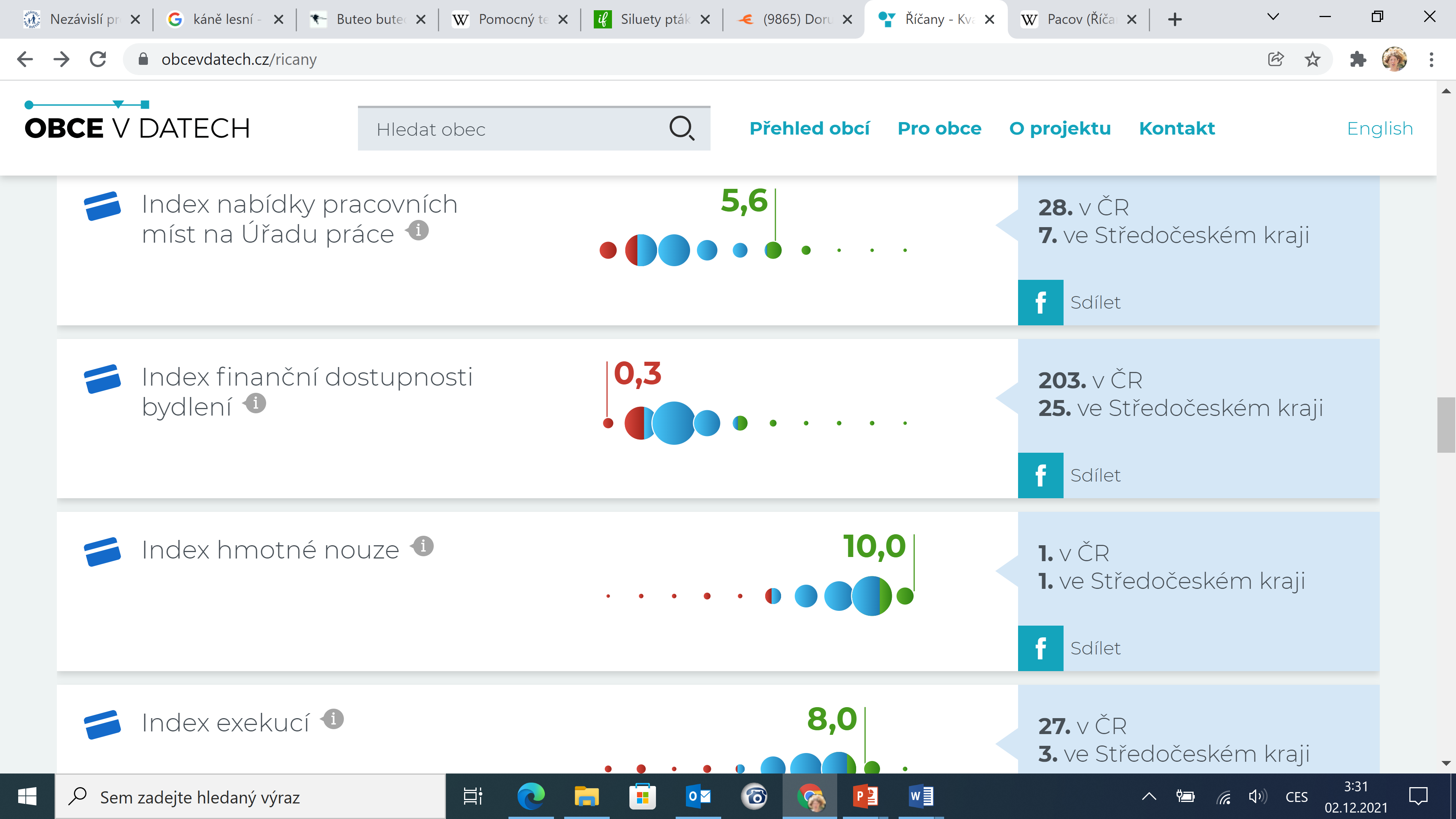 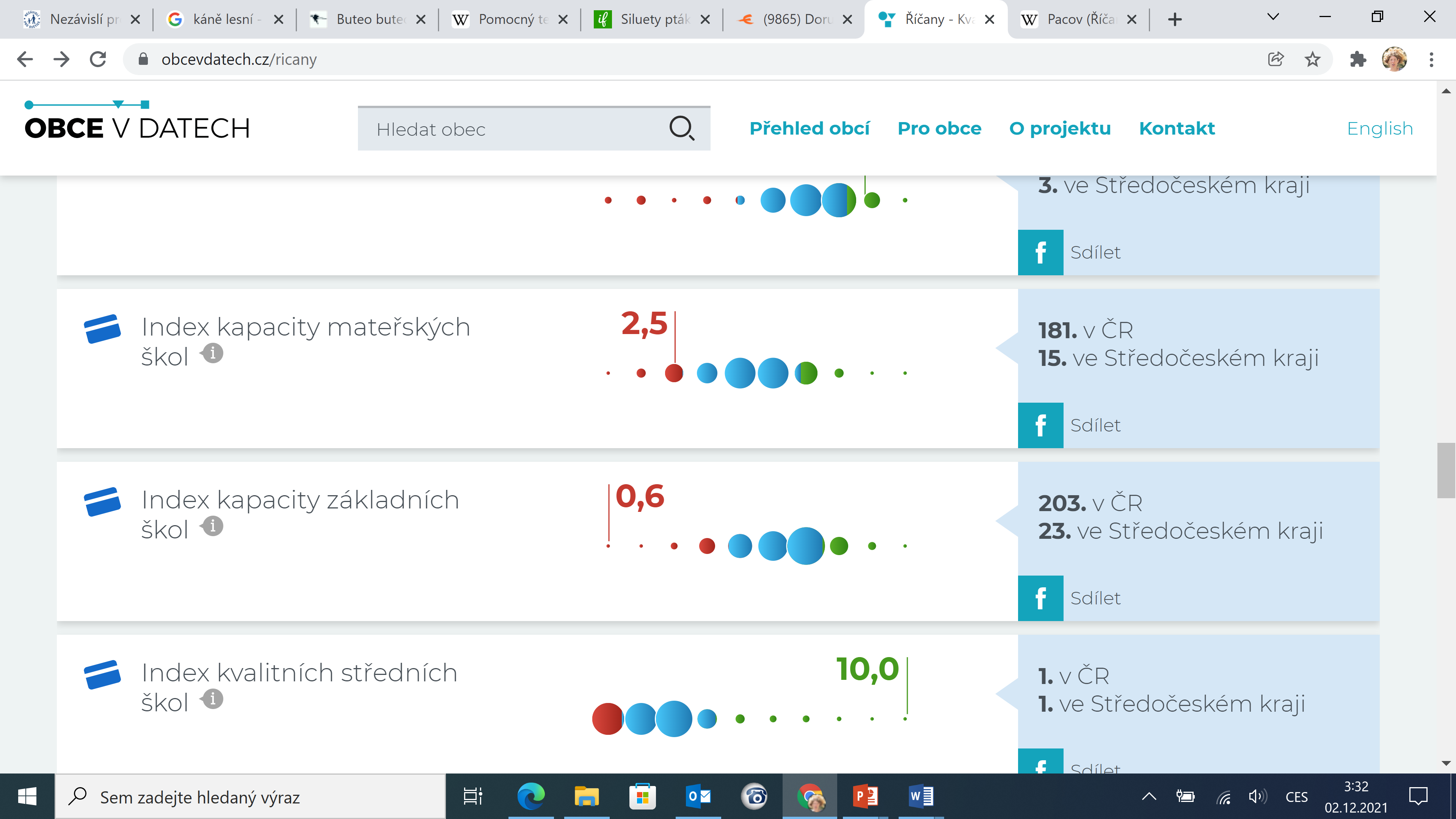 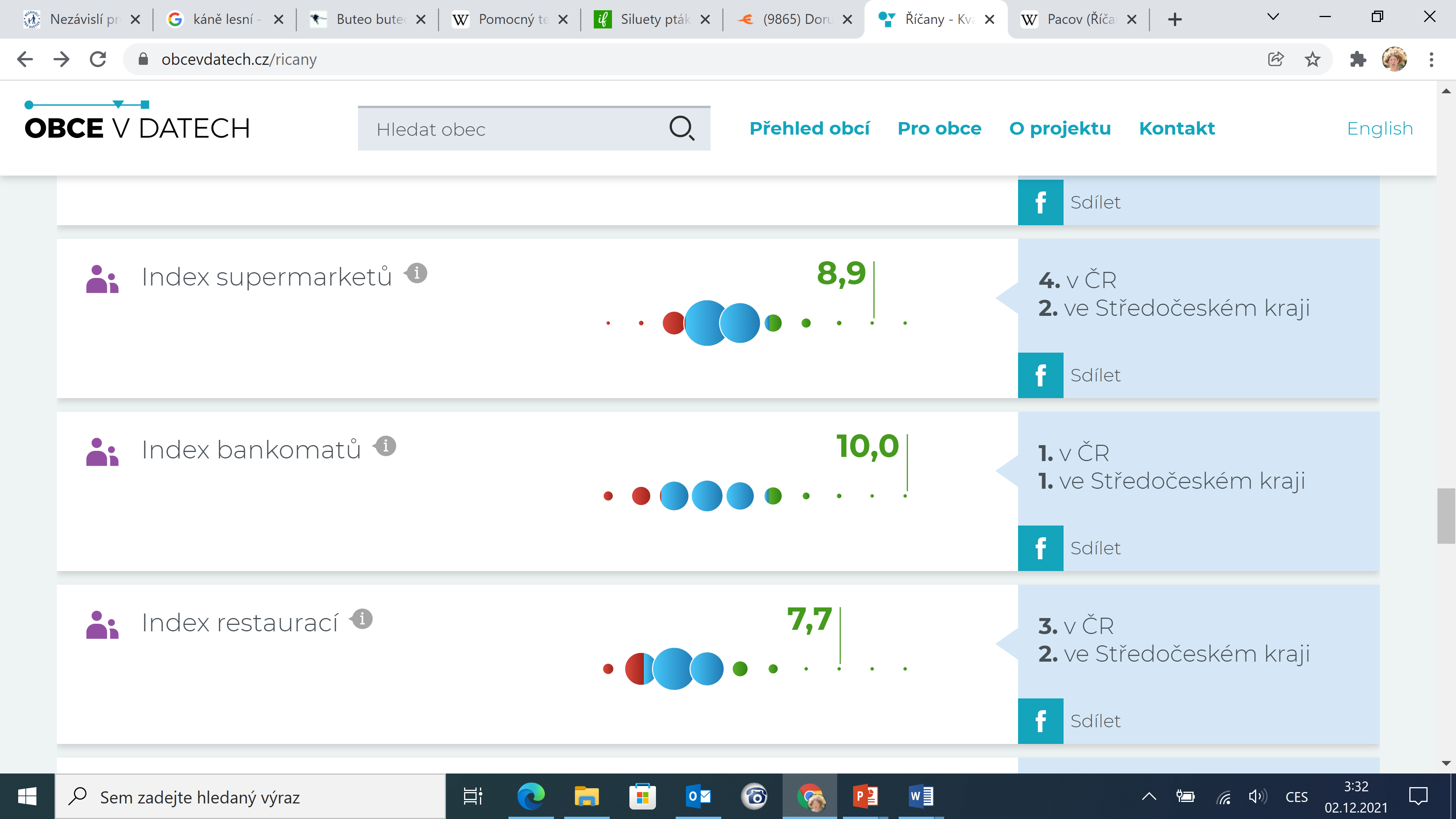 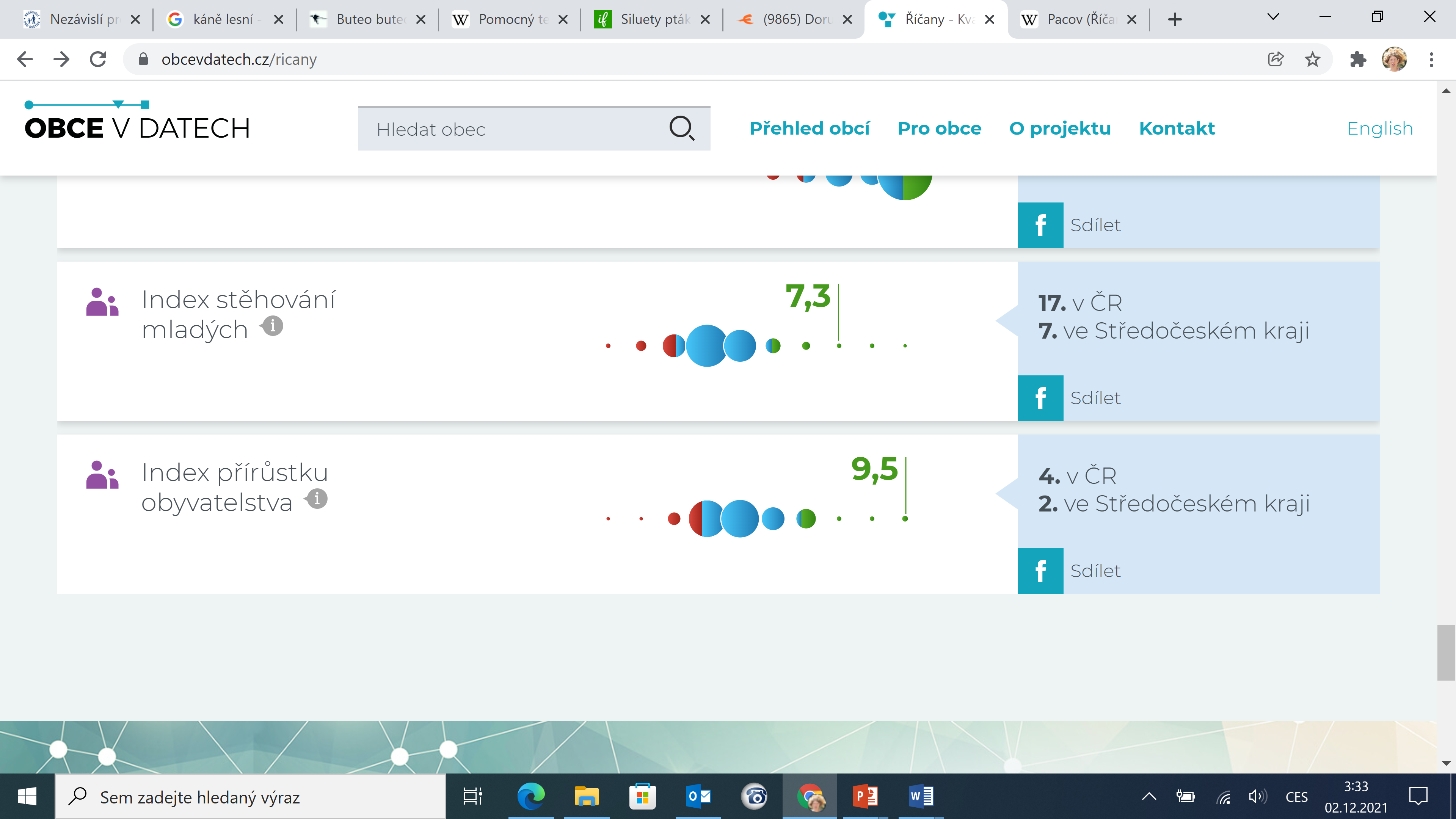 Zdroj: https://www.obcevdatech.cz/ricanyNa co se chceme zeptat místních obyvatel?